ПРОТОКОЛ №14заседания членов комиссии «по ЖКХ, капитальному ремонту, контролю за качеством работы управляющих компаний, архитектуре, архитектурному облику городов, благоустройству территорий, дорожному хозяйству и транспорту» Общественной палаты г.о.Королев02.09.2019г.							г.о.КоролевВремя проведения: 18:00Председательствующий: и.о. председателя комиссии В.В. Якимова Присутствовали: Марусов Ф.С. – член комиссии;З.В.Джобава – член комиссииСлушали и.о.председателя комиссии В.В.Якимову, которая зачитала повестку заседания.РЕШИЛИ: утвердить повестку дняРезультат голосования: 3 «за» - единогласно		ПОВЕСТКА ДНЯВопрос 1: Выполнение плановых мероприятий месяца.Вопрос 2. Участие членов комиссии в проведении праздничных мероприятий, посвященных Дню города (7 сентября) и в качестве Общественных наблюдателей на выборах депутатов Совета депутатов г.о. Королев (8 сентября).Вопрос 3. Работа комиссии по обращениям гражданПо первому вопросу.И.о. председателя комиссии рассказала о мероприятиях, которые вошли в План работы Общественной палаты от комиссии №1.Основными направлениями работы комиссии в сентябре станут:- участие комиссии в проведении общественных мониторингов в рамках реализации нац.проектов по направлениям «Жилье и городская среда» и «Безопасные и качественные автомобильные дороги»;- проведение общественных мониторингов по программе «Светлый город» - проведение мониторингов благоустройства дворовых территорий, дорожно-транспортной инфраструктуры, по формированию комфортной городской среды.В ходе обсуждений были определены ответственные от комиссии по выполнению пунктов плана.РЕШИЛИ:Выполнить в полном объеме все запланированные мероприятия сентября.По второму вопросу:РЕШИЛИ: принять активное участие в проведении торжественных мероприятий, посвященных Дню города (7 сентября), а также в качестве Общественных наблюдателей на выборах депутатов Совета депутатов г.о. Королев (8 сентября).По третьему вопросу.И.о. председателя комиссии В.В.Якимова напомнила членам комиссии, что на приемах жителей каждую среду с 18.00 до 20.00 присутствие представителя комиссии №1 должно быть обязательно. Также В.В.Якимова акцентировала внимание, что работая по обращениям граждан, согласно «Регламента Общественной палаты», необходимо своевременно, в течение месяца, направлять в адрес обратившегося результаты работы Общественной палаты по его обращению.РЕШИЛИ:Принять полученную информацию к сведению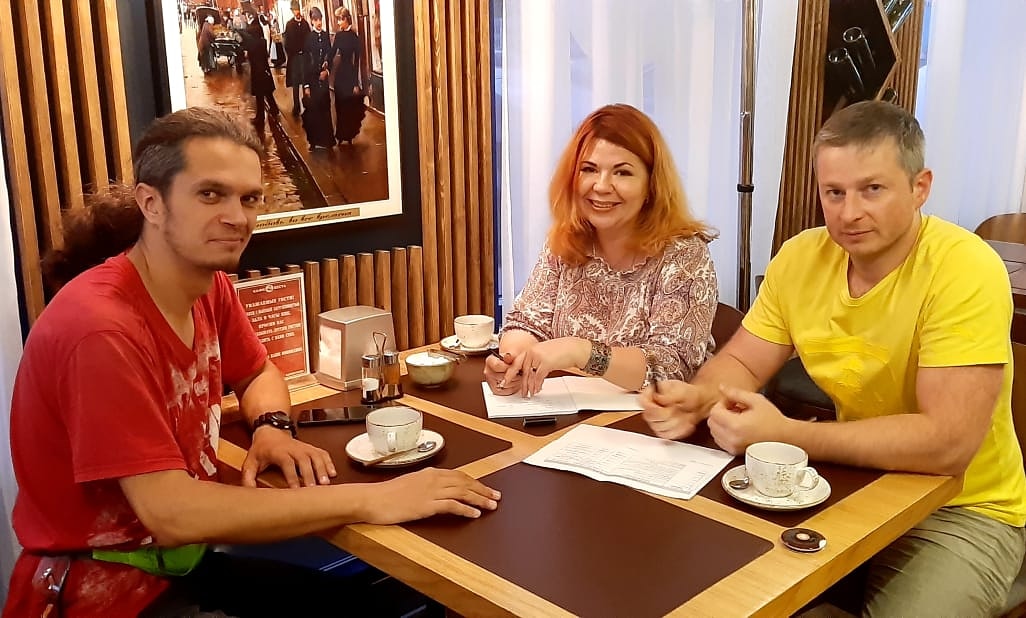 И.о. председателя комиссии  «по ЖКХ, капитальному ремонту, контролю за качеством работы управляющих компаний, архитектуре, архитектурному облику городов, благоустройству территорий, дорожному хозяйству и транспорту» Общественной палаты г.о.Королев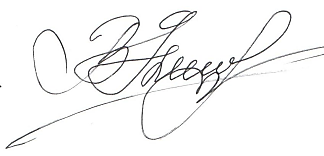 В.В. Якимова